https://www.theguardian.com/world/2002/may/08/books.booksnewsBest booksThe top 100 books of all time - Take a look at a list of the top 100 books of all time, nominated by writers from around the world, from Things Fall Apart to Mrs Dalloway, and from Pride and Prejudice to Don Quixote - The 100 greatest non-fiction books 

Looking for great book recommendations? Our critics and experts pick the best books, and give the definitive subject lists1984 by George Orwell, England, (1903-1950)A Doll's House by Henrik Ibsen, Norway (1828-1906)A Sentimental Education by Gustave Flaubert, France, (1821-1880)Absalom, Absalom! by William Faulkner, United States, (1897-1962)The Adventures of Huckleberry Finn by Mark Twain, United States, (1835-1910)The Aeneid by Virgil, Italy, (70-19 BC)Anna Karenina by Leo Tolstoy, Russia, (1828-1910)Beloved by Toni Morrison, United States, (b. 1931)Berlin Alexanderplatz by Alfred Doblin, Germany, (1878-1957)Blindness by Jose Saramago, Portugal, (1922-2010)The Book of Disquiet by Fernando Pessoa, Portugal, (1888-1935)The Book of Job, Israel. (600-400 BC)The Brothers Karamazov by Fyodor M Dostoyevsky, Russia, (1821-1881)Buddenbrooks by Thomas Mann, Germany, (1875-1955)Canterbury Tales by Geoffrey Chaucer, England, (1340-1400)The Castle by Franz Kafka, Bohemia, (1883-1924)Children of Gebelawi by Naguib Mahfouz, Egypt, (b. 1911)Collected Fictions by Jorge Luis Borges, Argentina, (1899-1986)Complete Poems by Giacomo Leopardi, Italy, (1798-1837)The Complete Stories by Franz Kafka, Bohemia, (1883-1924)The Complete Tales by Edgar Allan Poe, United States, (1809-1849)Confessions of Zeno by Italo Svevo, Italy, (1861-1928)Crime and Punishment by Fyodor M Dostoyevsky, Russia, (1821-1881)Dead Souls by Nikolai Gogol, Russia, (1809-1852)The Death of Ivan Ilyich and Other Stories by Leo Tolstoy, Russia, (1828-1910)Decameron by Giovanni Boccaccio, Italy, (1313-1375)The Devil to Pay in the Backlands by Joao Guimaraes Rosa, Brazil, (1880-1967)Diary of a Madman and Other Stories by Lu Xun, China, (1881-1936)The Divine Comedy by Dante Alighieri, Italy, (1265-1321)Don Quixote by Miguel de Cervantes Saavedra, Spain, (1547-1616)Essays by Michel de Montaigne, France, (1533-1592)Fairy Tales and Stories by Hans Christian Andersen, Denmark, (1805-1875)Faust by Johann Wolfgang von Goethe, Germany, (1749-1832)Gargantua and Pantagruel by Francois Rabelais, France, (1495-1553)Gilgamesh Mesopotamia, (c 1800 BC)The Golden Notebook by Doris Lessing, England, (b.1919)Great Expectations by Charles Dickens, England, (1812-1870)Gulliver's Travels by Jonathan Swift, Ireland, (1667-1745)Gypsy Ballads by Federico Garcia Lorca, Spain, (1898-1936)Hamlet by William Shakespeare, England, (1564-1616)History by Elsa Morante, Italy, (1918-1985)Hunger by Knut Hamsun, Norway, (1859-1952)The Idiot by Fyodor M Dostoyevsky, Russia, (1821-1881)The Iliad by Homer, Greece, (c 700 BC)Independent People by Halldor K Laxness, Iceland, (1902-1998)Invisible Man by Ralph Ellison, United States, (1914-1994)Jacques the Fatalist and His Master by Denis Diderot, France, (1713-1784)Journey to the End of the Night by Louis-Ferdinand Celine, France, (1894-1961)King Lear by William Shakespeare, England, (1564-1616)Leaves of Grass by Walt Whitman, United States, (1819-1892)The Life and Opinions of Tristram Shandy by Laurence Sterne, Ireland, (1713-1768)Lolita by Vladimir Nabokov, Russia/United States, (1899-1977)Love in the Time of Cholera by Gabriel Garcia Marquez, Colombia, (b. 1928)Madame Bovary by Gustave Flaubert, France, (1821-1880)The Magic Mountain by Thomas Mann, Germany, (1875-1955)Mahabharata, India, (c 500 BC)The Man Without Qualities by Robert Musil, Austria, (1880-1942)The Mathnawi by Jalal ad-din Rumi, Afghanistan, (1207-1273)Medea by Euripides, Greece, (c 480-406 BC)Memoirs of Hadrian by Marguerite Yourcenar, France, (1903-1987)Metamorphoses by Ovid, Italy, (c 43 BC)Middlemarch by George Eliot, England, (1819-1880)Midnight's Children by Salman Rushdie, India/Britain, (b. 1947)Moby-Dick by Herman Melville, United States, (1819-1891)Mrs. Dalloway by Virginia Woolf, England, (1882-1941)Njaals Saga, Iceland, (c 1300)Nostromo by Joseph Conrad, England,(1857-1924)The Odyssey by Homer, Greece, (c 700 BC)Oedipus the King Sophocles, Greece, (496-406 BC)Old Goriot by Honore de Balzac, France, (1799-1850)The Old Man and the Sea by Ernest Hemingway, United States, (1899-1961)One Hundred Years of Solitude by Gabriel Garcia Marquez, Colombia, (b. 1928)The Orchard by Sheikh Musharrif ud-din Sadi, Iran, (c 1200-1292)Othello by William Shakespeare, England, (1564-1616)Pedro Paramo by Juan Rulfo Juan Rulfo, Mexico, (1918-1986)Pippi Longstocking by Astrid Lindgren, Sweden, (1907-2002)Poems by Paul Celan, Romania/France, (1920-1970)The Possessed by Fyodor M Dostoyevsky, Russia, (1821-1881)Pride and Prejudice by Jane Austen, England, (1775-1817)The Ramayana by Valmiki, India, (c 300 BC)The Recognition of Sakuntala by Kalidasa, India, (c. 400)The Red and the Black by Stendhal, France, (1783-1842)Remembrance of Things Past by Marcel Proust, France, (1871-1922)Season of Migration to the North by Tayeb Salih, Sudan, (b. 1929)Selected Stories by Anton P Chekhov, Russia, (1860-1904)Sons and Lovers by DH Lawrence, England, (1885-1930)The Sound and the Fury by William Faulkner, United States, (1897-1962)The Sound of the Mountain by Yasunari Kawabata, Japan, (1899-1972)The Stranger by Albert Camus, France, (1913-1960)The Tale of Genji by Shikibu Murasaki, Japan, (c 1000)Things Fall Apart by Chinua Achebe, Nigeria, (b. 1930)Thousand and One Nights, India/Iran/Iraq/Egypt, (700-1500)The Tin Drum by Gunter Grass, Germany, (b.1927)To the Lighthouse by Virginia Woolf, England, (1882-1941)The Trial by Franz Kafka, Bohemia, (1883-1924)Trilogy: Molloy, Malone Dies, The Unnamable by Samuel Beckett, Ireland, (1906-1989)Ulysses by James Joyce, Ireland, (1882-1941)War and Peace by Leo Tolstoy, Russia, (1828-1910)Wuthering Heights by Emily Brontë, England, (1818-1848)Zorba the Greek by Nikos Kazantzakis, Greece, (1883-1957)This list of the 100 best books of all time was prepared by Norwegian Book Clubs. They asked 100 authors from 54 countries around the world to nominate the ten books which have had the most decisive impact on the cultural history of the world, and left a mark on the authors' own thinking. Don Quixote was named as the top book in history but otherwise no ranking was providedThis article was amended on 14 March 2012. José Saramago's entry was updated to include the year of his death.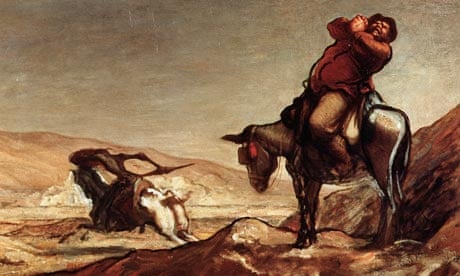 The greatest book of all time? ... Don Quixote and Sancho Panza as drawn by Honoré Daumier, c.1855. Photograph: Francis G. Mayer/CorbisWed 8 May 2002 10.58 BST